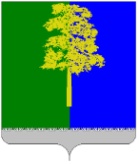 Муниципальное образование Кондинский районХанты-Мансийского автономного округа – ЮгрыАДМИНИСТРАЦИЯ КОНДИНСКОГО РАЙОНАПОСТАНОВЛЕНИЕВ соответствии с Законом Ханты-Мансийского автономного                           округа – Югры от 02 марта 2009 года № 5-оз «Об административных комиссиях в Ханты-Мансийском автономном округе – Югре» администрация Кондинского района постановляет:1. Внести в постановление администрации Кондинского района                            от 13 апреля 2009 года № 306 «О создании административной комиссии администрации Кондинского района» следующее изменение:Приложение 1 к постановлению изложить в новой редакции (приложение).2. Обнародовать постановление в соответствии с решением Думы Кондинского района от 27 февраля 2017 года № 215 «Об утверждении Порядка опубликования (обнародования) муниципальных правовых актов и другой официальной информации органов местного самоуправления муниципального образования Кондинский район» и разместить на официальном сайте органов местного самоуправления Кондинского района.3. Постановление вступает в силу после его обнародования.са/Банк документов/Постановления 2024Приложениек постановлению администрации районаот 11.03.2024 № 261Персональный состав административной комиссииот 11 марта 2024 года№ 261пгт. МеждуреченскийО внесении изменения в постановление администрации Кондинского района от 13 апреля 2009 года № 306 «О создании административной комиссии администрации Кондинского района»Глава районаА.А.МухинД.А. Ушенин- главный специалист муниципального казенного учреждения «Управление материально-технического обеспечения деятельности органов местного самоуправления Кондинского района», председатель административной комиссииА.И. Уланов - заместитель главы Кондинского района, заместитель председателя административной комиссииА.Н. Мисяков- начальник отдела общественной безопасности администрации Кондинского района, заместитель председателя административной комиссииА.М. Охрименко- секретарь административной комиссии отдела муниципального контроля администрации Кондинского района, секретарь административной комиссии Д.В. Медвиги- начальник отдела по организации деятельности Думы Кондинского района юридическо-правового управления администрации Кондинского района, член административной комиссииС.С. Миронов- специалист-эксперт отдела по организации деятельности Думы Кондинского района юридическо-правового управления администрации Кондинского района, член административной комиссииГ.Р. Аверина- специалист-эксперт отдела муниципального контроля администрации Кондинского района, член административной комиссииЕ.И. Фирулёв- специалист-эксперт отдела по правовым вопросам юридическо-правового управления администрации Кондинского района, член административной комиссииЕ.А. Тучина - главный специалист муниципального казенного учреждения «Управление материально-технического обеспечения деятельности органов местного самоуправления Кондинского района», член административной комиссии